LEE ACADEMY BOOSTER CLUB 4 MAN SCRAMBLEFOR THE BENEFIT OF THE 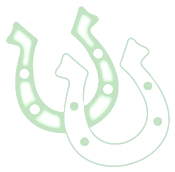 LEE ACADEMY SPORTS PROGRAM CLARKSDALE COUNTRY CLUB AUGUST 15, 2020 ● SHOTGUN START 1 PM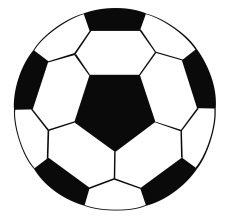 COST IS $100 PER PLAYER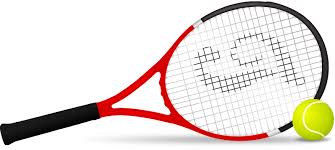 TEAM           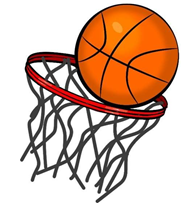  NAME & NUMBER ______________________________________ NAME & NUMBER ______________________________________NAME & NUMBER _______________________________________NAME & NUMBER _______________________________________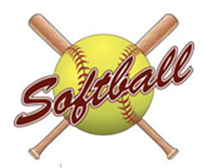 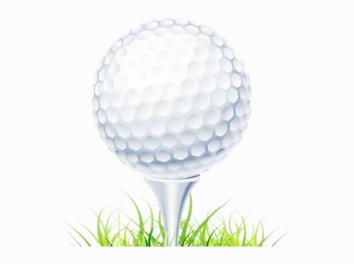                                              LONGEST DRIVE CONTEST	    	                     CLOSEST TO HOLE CONTEST	PUTTING CONTEST			           PRIZES AWARDED AFTER COMPETITION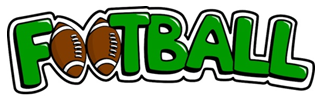 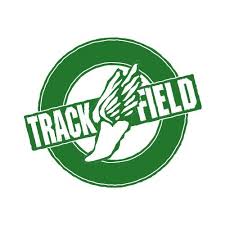 LIMITED CARTS AVAILABLE, SO PLEASE BRING YOUR OWN CART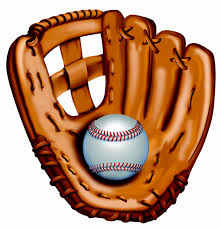 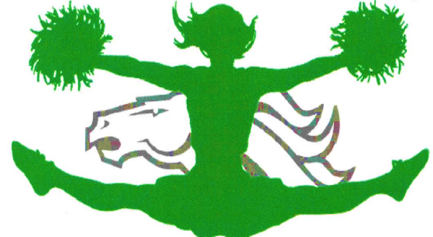 MAIL ENTRY FORM WITH CHECK TO CLARKSDALE COUNTRY CLUB PRO SHOP, P.O. BOX 1231, CLARKSDALE, MS 38614.  YOU MAY ALSO CALL QUINCY MORRISON AT 901-626-0581 TO ENTER (BRING CHECK THE DAY OF THE EVENT).CHECKS SHOULD BE MADE PAYABLE TO LEE ACADEMY